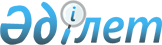 Жезқазған қалалық Мәслихатының 2008 жылғы 23 желтоқсандағы "2009 жылға арналған қалалық бюджет туралы" XI сессиясының N 11/116 шешіміне өзгерістер енгізу туралы
					
			Күшін жойған
			
			
		
					Қарағанды облысы Жезқазған қалалық мәслихатының 2009 жылғы 24 сәуірдегі N 14/173 шешімі. Қарағанды облысы Жезқазған қаласы әділет басқармасында 2009 жылғы 15 мамырда N 8-2-81 тіркелді. Мерзімінің өтуіне байланысты қолданылуы тоқтатылды (Қарағанды облысы Жезқазған қалалық мәслихаты аппаратының 2011 жылғы 11 мамырдағы N 195/04 хатымен)      Ескерту. Мерзімінің өтуіне байланысты қолданылуы тоқтатылды  (Қарағанды облысы Жезқазған қалалық мәслихаты аппаратының 2011.05.11 N 195/04 хатымен).

      "Қазақстан Республикасының Бюджет кодексі" Қазақстан Республикасының 2008 жылғы 4 желтоқсандағы кодексіне, "Қазақстан Республикасындағы жергілікті мемлекеттік және өзін-өзі басқару туралы" Қазақстан Республикасының 2001 жылғы 23 қаңтардағы Заңына және Қарағанды облыстық Мәслихатының XVI сессиясының 2009 жылғы 20 сәуірдегі N 210 шешіміне сәйкес қалалық Мәслихат ШЕШІМ ЕТТІ:



      1. "2009 жылға арналған қалалық бюджет туралы" Жезқазған қалалық Мәслихатының 2008 жылғы 23 желтоқсандағы XI сессиясының (2008 жылдың 29 желтоқсанында Қарағанды облысы әділет департаменті Жезқазған қаласы әділет басқармасында 8-2-69 нөмірімен тіркелген және 2009 жылдың 7, 9 қаңтарында "Сарыарқа" газетінің N 1 (7494), N 2 (7495) нөмірлерінде ресми жарияланды) N 11/116 шешіміне келесі өзгерістер енгізілсін:

      1) 1 тармақтағы:

      1) тармақшадағы:

      "3818601" деген сандар "3893792" деген сандармен ауыстырылсын;

      "3162166" деген сандар "3166541" деген сандармен ауыстырылсын;

      "5388" деген сандар "7013" деген сандармен ауыстырылсын;

      "38380" деген сандар "32380" деген сандармен ауыстырылсын;

      "612667" деген сандар "687858" деген сандармен ауыстырылсын;

      2) тармақшадағы:

      "3704361" деген сандар "3863794" деген сандармен ауыстырылсын;

      4) тармақшадағы:

      бірінші және екінші абзацтағы "114240" деген сандар "46000" деген сандармен ауыстырылсын;

      5) тармақшадағы:

      "0" деген сандар "-16002" деген сандармен ауыстырылсын;

      6) тармақшадағы:

      бірінші және төртінші абзацтағы "0" деген сандар "116195" деген сандармен ауыстырылсын;

      2) 3 тармақтағы:

      "192729" деген сандар "147729" деген сандармен ауыстырылсын;

      "188400" деген сандар "70817" деген сандармен ауыстырылсын;

      3) 4 тармақтағы "331675" деген сандар "214092" деген сандармен ауыстырылсын;

      4) 5 тармақтағы:

      орыс тіліндегі "88263" деген сандар "326037" деген сандармен ауыстырылсын;

      мемлекеттік тілдегі "70286" деген сандар "326037" деген сандармен ауыстырылсын;

      5) 11 тармақтағы "64119" деген сандар "9589" деген сандармен ауыстырылсын;

      6) аталған шешімнің 1, 2, 3, 4, 5 қосымшалары осы шешімнің 1, 2, 3, 4, 5 қосымшаларына сәйкес жаңа редакцияда мазмұндалсын.



      2. Осы шешім 2009 жылдың 1 қаңтарынан бастап қолданысқа енеді.      Сессия төрағасы                            Б. Жұмашұлы      Қалалық Мәслихаттың хатшысы                Қ. Әбдіров      Келісілді:

      Жезқазған қаласының экономика және

      бюджеттік жоспарлау бөлімі

      бастығы                     Ерлан Батырбекұлы Мырзабеков

      24.04.2009 жыл

Жезқазған қалалық Мәслихатының

XIV сессиясының

2009 жылғы 24 сәуірдегі

N 14/173 шешіміне

1 қосымшаЖезқазған қалалық Мәслихатының

XI сессиясының

2008 жылғы 23 желтоқсандағы

N 11/116 шешіміне

1 қосымша

2009 жылға арналған бюджет

Жезқазған қалалық Мәслихатының

XIV сессиясының

2009 жылғы 24 сәуірдегі

N 14/173 шешіміне

2 қосымшаЖезқазған қалалық Мәслихатының

XI сессиясының

2008 жылғы 23 желтоқсандағы

N 11/116 шешіміне

2 қосымша

Нысаналы даму трансферттері

Жезқазған қалалық Мәслихатының XIV сессиясының

2009 жылғы 24 сәуірдегі N 14/173 шешіміне

3 қосымшаЖезқазған қалалық Мәслихатының XI сессиясының

2008 жылғы 23 желтоқсандағы N 11/116 шешіміне

3 қосымша

Ағымдағы нысаналы трансферттер

Жезқазған қалалық Мәслихатының

XIV сессиясының

2009 жылғы 24 сәуірдегі

N 14/173 шешіміне

4 қосымшаЖезқазған қалалық Мәслихатының

XI сессиясының

2008 жылғы 23 желтоқсандағы

N 11/116 шешіміне

4 қосымша

Талап селосының 2009 жылға арналған шығыны

Жезқазған қалалық Мәслихатының

XIV сессиясының

2009 жылғы 24 сәуірдегі

N 14/173 шешіміне

5 қосымшаЖезқазған қалалық Мәслихатының

XI сессиясының

2008 жылғы 23 желтоқсандағы

N 11/116 шешіміне

5 қосымша

Кеңгір селосының 2009 жылға арналған шығыны
					© 2012. Қазақстан Республикасы Әділет министрлігінің «Қазақстан Республикасының Заңнама және құқықтық ақпарат институты» ШЖҚ РМК
				санатысанатысанатысанатысанаты2009 ж. мың теңгесыныбысыныбысыныбысыныбы2009 ж. мың теңгеішкі сыныбыішкі сыныбыішкі сыныбы2009 ж. мың теңгеерекшелiгіерекшелiгі2009 ж. мың теңгеАТАУЫ1234561. Түсімдер38937921Салықтық түсімдер316654101Табыс салығы14574562Жеке табыс салығы145745601Төлем көзінен салық салынатын табыстардан ұсталатын жеке табыс салығы135785602Төлем көзінен салық салынбайтын табыстардан ұсталатын жеке табыс салығы6900003Қызметін біржолғы талон бойынша жүзеге асыратын жеке тұлғалардан алынатын жеке табыс салығы1860004Төлем көзінен салық салынатын шетелдік азаматтар табыстарынан ұсталатын жеке табыс салығы1100005Төлем көзінен салық салынбайтын шетелдік азаматтар табыстарынан ұсталатын жеке табыс салығы100003Әлеуметтiк салық12233221Әлеуметтiк салық122332201Әлеуметтiк салық122332204Меншікке салынатын салықтар3825451Мүлікке салынатын салықтар26049801Заңды тұлғалардың және жеке кәсіпкерлердің мүлкіне салынатын салық25029802Жеке тұлғалардың мүлкіне салынатын салық102003Жер салығы4085301Ауыл шаруашылығы мақсатындағы жерлерге жеке тұлғалардан алынатын жер салығы002Елді мекендер жерлеріне жеке тұлғалардан алынатын жер салығы310003Өнеркәсіп, көлік, байланыс, қорғаныс жеріне және ауыл шаруашылығына арналмаған өзге де жерге салынатын жер салығы23607Ауыл шаруашылығы мақсатындағы жерлерге заңды тұлғалардан, жеке кәсіпкерлерден, жеке нотариустар мен адвокаттардан алынатын жер салығы1708Елдi мекендер жерлеріне заңды тұлғалардан, жеке кәсіпкерлерден, жеке нотариустар мен адвокаттардан алынатын жер салығы375004Көлік құралдарына салынатын салық8090001Заңды тұлғалардан көлiк құралдарына салынатын салық3840002Жеке тұлғалардан көлiк құралдарына салынатын салық425005Бiрыңғай жер салығы29401Бiрыңғай жер салығы29405Тауарларға, жұмыстарға және қызметтерге салынатын iшкi салықтар809782Акциздер365002Қазақстан Республикасының аумағында өндірілген арақ004Қазақстан Республикасының аумағында өндірілген шараптар007Қазақстан Республикасының аумағында өндірілген сыра008Қазақстан Республикасының аумағында өндірілген этил спиртінің көлемдік үлесі 12-ден 30 процентке дейінгі градусы аз ликер-арақ бұйымдары094Заңды және жеке тұлғалар көтерме саудада өткізетін бензин (авиациялықты қоспағанда)095Заңды және жеке тұлғалар көтерме саудада өткізетін дизель отыны096Заңды және жеке тұлғалар бөлшек саудада өткізетін, сондай-ақ өзінің өндірістік мұқтаждарына пайдаланылатын бензин (авиациялықты қоспағанда)310097Заңды және жеке тұлғаларға бөлшек саудада өткізетін, сондай-ақ өз өндірістік мұқтаждарына пайдаланылатын дизель отыны5503Табиғи және басқа ресурстарды пайдаланғаны үшін түсетiн түсiмдер4800015Жер учаскелерін пайдаланғаны үшін төлем480004Кәсiпкерлiк және кәсiби қызметтi жүргізгені үшiн алынатын алымдар2932801Жеке кәсiпкерлерді мемлекеттік тiркегені үшiн алынатын алым3398702Жекелеген қызмет түрлерiмен айналысу құқығы үшiн алынатын лицензиялық алым249103Заңды тұлғаларды мемлекеттiк тiркегені және филиалдар мен өкілдіктерді есептік тіркегені, сондай-ақ оларды қайта тіркегені үшін алым107504Аукциондардан алынатын алым194405Жылжымалы мүлікті кепілдікке салуды мемлекеттік тіркегені және кеменің немесе жасалып жатқан кеменің ипотекасы үшін алынатын алым70014Көлік құралдарын мемлекеттік тіркегені, сондай-ақ оларды қайта тіркегені үшін алым195518Жылжымайтын мүлікке және олармен мәміле жасау құқығын мемлекеттік тіркегені үшін алынатын алым1216520Жергілікті маңызы бар және елді мекендердегі жалпы пайдаланудағы автомобиль жолдарының бөлу жолағында сыртқы (көрнекі) жарнамаларды орналастырғаны үшін алынатын төлем560008Заңдық мәнді іс-әрекеттерді жасағаны және (немесе) оған уәкілеттігі бар мемлекеттік органдар немесе лауазымды адамдар құжаттар бергені үшін алынатын міндетті төлемдер222401Мемлекеттік баж2224002Мемлекеттік мекемелерге сотқа берілетін талап арыздарынан алынатын мемлекеттік бажды қоспағанда, мемлекеттік баж сотқа берілетін талап арыздардан, ерекше талап ету істері арыздарынан, ерекше жүргізілетін істер бойынша арыздардан (шағымдардан), сот бұйрығын шығару туралы өтініштерден, атқару парағының дубликатын беру туралы шағымдардан, аралық (төрелік) соттардың және шетелдік соттардың шешімдерін мәжбүрлеп орындауға атқару парағын беру туралы шағымдардың, сот актілерінің атқару парағының және өзге де құжаттардың көшірмелерін қайта беру туралы шағымдардан алынады1940004Азаматтық хал актілерін тіркегені үшін, сондай-ақ азаматтарға азаматтық хал актілерін тіркеу туралы куәліктерді және азаматтық хал актілері жазбаларын өзгертуге, толықтыруға және қалпына келтіруге байланысты куәліктерді қайтадан бергені үшін мемлекеттік баж141505Шетелге баруға және Қазақстан Республикасына басқа мемлекеттерден адамдарды шақыруға құқық беретін құжаттарды ресімдегені үшін, сондай-ақ осы құжаттарға өзгерістер енгізгені үшін мемлекеттік баж25006Шетелдіктердің паспорттарына немесе оларды ауыстыратын құжаттарына Қазақстан Республикасынан кету және Қазақстан Республикасына келу құқығына виза бергені үшін мемлекеттік баж1007Қазақстан Республикасының азаматтығын алу, Қазақстан Республикасының азаматтығын қалпына келтіру және Қазақстан Республикасының азаматтығын тоқтату туралы құжаттарды ресімдегені үшін мемлекеттік баж4008Тұрғылықты жерін тіркегені үшін алынатын мемлекеттік баж63009Аңшы куәлігін бергені және оны жыл сайын тіркегені үшін мемлекеттік баж1510Жеке және заңды тұлғалардың азаматтық, қызметтік қаруының (аңшылық суық қаруды, белгі беретін қаруды, ұңғысыз атыс қаруын, механикалық шашыратқыштарды, көзден жас ағызатын немесе тітіркендіретін заттар толтырылған аэрозольді және басқа құрылғыларды, үрлемелі қуаты 7,5 Дж-дан аспайтын пневматикалық қаруды қоспағанда және калибрі 4,5 мм-ге дейінгілерін қоспағанда) әрбір бірлігін тіркегені және қайта тіркегені үшін алынатын мемлекеттік баж12612Қаруды және оның оқтарын сақтауға немесе сақтау мен алып жүруге, тасымалдауға, Қазақстан Республикасының аумағына әкелуге және Қазақстан Республикасынан әкетуге рұқсат бергені үшін алынатын мемлекеттік баж3542Салықтық емес түсімдер701301Мемлекеттік меншіктен түсетін кірістер31001Мемлекеттік кәсіпорындардың таза кірісі бөлігінің түсімдері002Коммуналдық мемлекеттік кәсіпорындардың таза кірісінің бір бөлігінің түсімдері05Мемлекет меншігіндегі мүлікті жалға беруден түсетін кірістер31004Коммуналдық меншіктегі мүлікті жалдаудан түсетін кірістер310002Мемлекеттік бюджеттен қаржыландырылатын мемлекеттік мекемелердің тауарларды (жұмыстарды, қызметтерді) өткізуінен түсетін түсімдер12381Мемлекеттік бюджеттен қаржыландырылатын мемлекеттік мекемелердің тауарларды (жұмыстарды, қызметтерді) өткізуінен түсетін түсімдер123802Жергілікті бюджеттен қаржыландырылатын мемлекеттік мекемелер көрсететін қызметтерді сатудан түсетін түсімдер123803Мемлекеттік бюджеттен қаржыландырылатын мемлекеттік мекемелер ұйымдастыратын мемлекеттік сатып алуды өткізуден түсетін ақша түсімдері01Мемлекеттік бюджеттен қаржыландырылатын мемлекеттік мекемелер ұйымдастыратын мемлекеттік сатып алуды өткізуден түсетін ақша түсімдері002Жергілікті бюджеттен қаржыландырылатын мемлекеттік мекемелер ұйымдастыратын мемлекеттік сатып алуды өткізуден түсетін ақшаның түсімі004Мемлекеттік бюджеттен қаржыландырылатын, сондай-ақ Қазақстан Республикасы Ұлттық Банкінің бюджетінен (шығыстар сметасынан) ұсталатын және қаржыландырылатын мемлекеттік мекемелер салатын айыппұлдар, өсімпұлдар, санкциялар, өндіріп алулар01Мұнай секторы кәсіпорындарынан түсетін түсімдерді қоспағанда, мемлекеттік бюджеттен қаржыландырылатын, сондай-ақ Қазақстан Республикасы Ұлттық Банкінің бюджетінен (шығыстар сметасынан) ұсталатын және қаржыландырылатын мемлекеттік мекемелер салатын айыппұлдар, өсімпұлдар, санкциялар, өндіріп алулар005Жергілікті мемлекеттік органдар салатын әкімшілік айыппұлдар, өсімпұлдар, санкциялар014Жергілікті бюджеттен қаржыландырылатын мемлекеттік мекемелермен алынатын өзге де айыппұлдар, өсімпұлдар, санкциялар.006Басқа да салықтық емес түсімдер26751Басқа да салықтық емес түсімдер267505Жергілікті бюджеттен қаржыландырылатын мемлекеттік мекемелердің дебиторлық, депоненттік берешегінің түсімі17907Бұрын жергiлiктi бюджеттен алынған, пайдаланылмаған қаражаттардың қайтарылуы44709Жергіліктік бюджетке түсетін салықтық емес басқа да түсімдер20493Негізгі капиталды сатудан түсетін түсімдер3238001Мемлекеттік мекемелерге бекітілген мемлекеттік мүлікті сату01Мемлекеттік мекемелерге бекітілген мемлекеттік мүлікті сату002Жергілікті бюджеттен қаржыландырылатын мемлекеттік мекемелерге бекітілген мүлікті сатудан түсетін түсімдер003Азаматтарға пәтерлер сатудан түсетін түсімдер003Жердi және материалдық емес активтердi сату323801Жерді сату3038001Жер учаскелерiн сатудан түсетiн түсiмдер303802Материалдық емес активтерді сату200002Жер учаскелерін жалдау құқығын сатқаны үшін төлем20004Трансферттердің түсімдері68785802Мемлекеттiк басқарудың жоғары тұрған органдарынан түсетін трансферттер6878582Облыстық бюджеттен түсетін трансферттер68785801Ағымдағы нысаналы трансферттер32603702Нысаналы даму трансферттері21409203Субвенциялар004Заңнаманың қабылдауына байланысты ысырапты өтеуге арналған трансферттер1477297Қарыздар түсімі001Мемлекеттiк ішкі қарыздар02Қарыз алу келісім - шарттары003Ауданның (облыстық маңызы бар қаланың) жергілікті атқарушы органы алатын қарыздар08Бюджет қаражаттарының пайдаланылатын қалдықтары001Бюджет каражаты қалдықтары01Бюджет қаражатының бос қалдықтары001Бюджет каражатының бос қалдықтары02Есепті кезең соңындағы бюджет қаражатының қалдықтары001Есепті кезеңның соңындағы бюджет қаражатының қалдықтары0Функционалдық топФункционалдық топФункционалдық топФункционалдық топФункционалдық топ2009 жыл (мың теңге)Кіші функцияКіші функцияКіші функцияКіші функция2009 жыл (мың теңге)Бюджеттік бағдарламалардың әкімшісіБюджеттік бағдарламалардың әкімшісіБюджеттік бағдарламалардың әкімшісі2009 жыл (мың теңге)БағдарламаБағдарлама2009 жыл (мың теңге)Атауы123456II. Шығындар38637941Жалпы сипаттағы мемлекеттік қызметтер16256201Мемлекеттік басқарудың жалпы функцияларын орындайтын өкілді, атқарушы және басқа органдар115354112Аудан (облыстық маңызы бар қала) мәслихатының аппараты19320001Аудан (облыстық маңызы бар қала) мәслихатының қызметін қамтамасыз ету19320002Ақпараттық жүйелер құру122Аудан (облыстық маңызы бар қала) әкімінің аппараты78262001Аудан (облыстық маңызы бар қала) әкімінің қызметін қамтамасыз ету78262002Ақпараттық жүйелер құру123Қаладағы аудан, аудандық маңызы бар қала, кент, ауыл (село), ауылдық (селолық) округ әкімінің аппараты17772001Қаладағы ауданның, аудандық маңызы бар қаланың, кенттің, ауылдың (селоның), ауылдық (селолық) округтің әкімі аппаратының қызметін қамтамасыз ету1777202Қаржылық қызмет26729452Ауданның (облыстық маңызы бар қаланың) қаржы бөлімі26729001Қаржы бөлімінің қызметін қамтамасыз ету20232002Ақпараттық жүйелер құру003Салық салу мақсатында мүлікті бағалауды жүргізу1000004Біржолғы талондарды беру жөніндегі жұмысты және біржолғы талондарды іске асырудан сомаларды іске жинаудың толықтығын қамтамасыз етуді ұйымдастыру011Коммуналдық меншікке түскен мүлікті есепке алу, сақтау, бағалау және сату549705Жоспарлау және статистикалық қызмет20479453Ауданның (облыстық маңызы бар қаланың) экономика және бюджеттік жоспарлау бөлімі20479001Экономика және бюджеттік жоспарлау бөлімнің қызметін қамтамасыз ету20479002Ақпараттық жүйелер құру2Қорғаныс629501Әскери мұқтаждар5669122Аудан (облыстық маңызы бар қала) әкімінің аппараты5669005Жалпыға бірдей әскери міндетті атқару шеңберіндегі іс-шаралар566902Төтенше жағдайлар жөніндегі жұмыстарды ұйымдастыру626122Аудан (облыстық маңызы бар қала) әкімінің аппараты626006Аудан (облыстық маңызы бар қала) ауқымындағы төтенше жағдайлардың алдын алу және оларды жою6263Қоғамдық тәртіп, қауіпсіздік, құқықтық, сот, қылмыстық-атқару қызметі3305401Құқық қорғау қызметі33054458Ауданның (облыстық маңызы бар қаланың) тұрғын үй-коммуналдық шаруашылығы, жолаушылар көлігі және автомобиль жолдары бөлімі33054021Елді мекендерде жол жүрісі қауіпсіздігін қамтамасыз ету330544Білім беру183697501Мектепке дейінгі тәрбие және оқыту90095464Ауданның (облыстық маңызы бар қаланың) білім беру бөлімі90095009Мектепке дейінгі тәрбие ұйымдарының қызметін қамтамасыз ету9009502Бастауыш, негізгі орта және жалпы орта білім беру1590488464Ауданның (облыстық маңызы бар қаланың) білім беру бөлімі1590488003Жалпы білім беру1431435006Балалар үшін қосымша білім беру82765010Республикалық бюджеттен берілетін нысаналы трансферттердің есебінен білім берудің мемлекеттік жүйесінде оқытудың жаңа технологияларын енгізу7628809Білім беру саласындағы өзге де қызметтер156392123Қаладағы аудан, аудандық маңызы бар қала, кент, ауыл (село), ауылдық (селолық) округ әкімінің аппараты36440018Өңірлік жұмыспен қамту және кадрларды қайта даярлау стратегиясын іске асыру шеңберінде білім беру объектілерін күрделі, ағымдағы жөндеу36440464Ауданның (облыстық маңызы бар қаланың) білім беру бөлімі119952001Білім беру бөлімінің қызметін қамтамасыз ету11415002Ақпараттық жүйелер құру005Ауданның (аудандық маңызы бар қаланың) мемлекеттік білім беру мекемелер үшін оқулықтар мен оқу-әдістемелік кешендерді сатып алу және жеткізу22968011Өңірлік жұмыспен қамту және кадрларды қайта даярлау стратегиясын іске асыру шеңберінде білім беру объектілерін күрделі, ағымдағы жөндеу85569467Ауданның (облыстық маңызы бар қаланың) құрылыс бөлімі0037Білім беру объектілерін салу және реконструкциялау6Әлеуметтік көмек және әлеуметтік қамсыздандыру27066202Әлеуметтік көмек254158451Ауданның (облыстық маңызы бар қаланың) жұмыспен қамту және әлеуметтік бағдарламалар бөлімі242561002Еңбекпен қамту бағдарламасы64671003Қайтыс болған Совет Одағының батырларын, "Халық қаһармандарын", Социалистік Еңбек ерлерін, Даңқ Орденінің үш дәрежесімен және "Отан" орденімен марапатталған соғыс ардагерлері мен мүгедектерін жерлеу рәсімдері бойынша қызмет көрсету22004Ауылдық жерлерде тұратын денсаулық сақтау, білім беру, әлеуметтік қамтамасыз ету, мәдениет және спорт мамандарына отын сатып алуға Қазақстан Республикасының заңнамасына сәйкес әлеуметтік көмек көрсету1680005Мемлекеттік атаулы әлеуметтік көмек16369006Тұрғын үй көмегі2600007Жергілікті өкілетті органдардың шешімі бойынша азаматтардың жекелеген топтарына әлеуметтік көмек49546010Үйден тәрбиеленіп оқытылатын мүгедек балаларды материалдық қамтамасыз ету1480013Белгіленген тұрғылықты жері жоқ тұлғаларды әлеуметтік бейімдеу43590014Мұқтаж азаматтарға үйде әлеуметтік көмек көрсету3369301618 жасқа дейінгі балаларға мемлекеттік жәрдемақылар4430017Мүгедектерді оңалту жеке бағдарламасына сәйкес, мұқтаж мүгедектерді міндетті гигиеналық құралдармен қамтамасыз етуге, және ымдау тілі мамандарының, жеке көмекшілердің қызмет көрсету24480464Ауданның (облыстық маңызы бар қаланың) білім беру бөлімі11597008Білім беру ұйымдарының күндізгі оқу нысанының оқушылары мен тәрбиеленушілерін әлеуметтік қолдау1159709Әлеуметтік көмек және әлеуметтік қамтамасыз ету салаларындағы өзге де қызметтер16504451Ауданның (облыстық маңызы бар қаланың) жұмыспен қамту және әлеуметтік бағдарламалар бөлімі16504001Жұмыспен қамту және әлеуметтік бағдарламалар бөлімінің қызметін қамтамасыз ету16176011Жәрдемақыларды және басқа да әлеуметтік төлемдерді есептеу, төлеу мен жеткізу бойынша қызметтерге ақы төлеу328012Ақпараттық жүйелер құру7Тұрғын үй-коммуналдық шаруашылық49618001Тұрғын үй шаруашылығы221498458Ауданның (облыстық маңызы бар қаланың) тұрғын үй-коммуналдық шаруашылығы, жолаушылар көлігі және автомобиль жолдары бөлімі10400002Мемлекеттік қажеттіліктер үшін жер учаскілерін алып қою, соның ішінде сатып алу жолымен алып қою және осыған байланысты жылжымайтын мүлікті иеліктен айыру003Мемлекеттік тұрғын үй қорының сақталуын ұйымдастыру004Азаматтардың жекелеген санаттарын тұрғын үймен қамтамасыз ету10400005Авариялық және ескі тұрғын үйлерді бұзу467Ауданның (облыстық маңызы бар қаланың) құрылыс бөлімі211098003Мемлекеттік коммуналдық тұрғын үй қорының тұрғын үй құрылысы және (немесе) сатып алу94000004Инженерлік коммуникациялық инфрақұрылымды дамыту және жайластыру және (немесе) сатып алу117098019Тұрғын үй салу және сатып алу02Коммуналдық шаруашылық108575458Ауданның (облыстық маңызы бар қаланың) тұрғын үй-коммуналдық шаруашылығы, жолаушылар көлігі және автомобиль жолдары бөлімі2300012Сумен жабдықтау және су бөлу жүйесінің қызмет етуі2300467Ауданның (облыстық маңызы бар қаланың) құрылыс бөлімі106275005Коммуналдық шаруашылық объектілерін дамыту006Сумен жабдықтау жүйесін дамыту51375031Аймақтық жұмыспен қамту және кадрларды қайта даярлау стратегиясын іске асыру төңірегінде инженерлік-коммуникациялық инфрақұрылымды дамыту5490003Елді-мекендерді көркейту166107458Ауданның (облыстық маңызы бар қаланың) тұрғын үй-коммуналдық шаруашылығы, жолаушылар көлігі және автомобиль жолдары бөлімі166107015Елді мекендердегі көшелерді жарықтандыру42009016Елді мекендердің санитариясын қамтамасыз ету22745017Жерлеу орындарын күтіп-ұстау және туысы жоқтарды жерлеу7040018Елді мекендерді абаттандыру және көгалдандыру94313467Ауданның (облыстық маңызы бар қаланың) құрылыс бөлімі0007Қаланы және елді мекендерді көркейтуді дамыту8Мәдениет, спорт, туризм және ақпараттық кеңістік28025401Мәдениет саласындағы қызмет54619455Ауданның (облыстық маңызы бар қаланың) мәдениет және тілдерді дамыту бөлімі54619003Мәдени-демалыс жұмысын қолдау54619467Ауданның (облыстық маңызы бар қаланың) құрылыс бөлімі0011Мәдениет объектілерін дамыту02Спорт38074465Ауданның (облыстық маңызы бар қаланың) дене шынықтыру және спорт бөлімі7962006Аудандық (облыстық маңызы бар қалалық) деңгейде спорттық жарыстар өткізу4505007Әртүрлі спорт түрлері бойынша аудан (облыстық маңызы бар қала) құрама командаларының мүшелерін дайындау және олардың облыстық спорт жарыстарына қатысуы3457467Ауданның (облыстық маңызы бар қаланың) құрылыс бөлімі30112008Спорт объектілерін дамыту3011203Ақпараттық кеңістік86986455Ауданның (облыстық маңызы бар қаланың) мәдениет және тілдерді дамыту бөлімі41986006Аудандық (қалалық) кітапханалардың жұмыс істеуі38413007Мемлекеттік тілді және Қазақстан халықтарының басқа да тілдерін дамыту3573456Ауданның (облыстық маңызы бар қаланың) ішкі саясат бөлімі45000002Бұқаралық ақпарат құралдары арқылы мемлекеттік ақпарат саясатын жүргізу4500009Мәдениет, спорт, туризм және ақпараттық кеңістікті ұйымдастыру жөніндегі өзге де қызметтер100575455Ауданның (облыстық маңызы бар қаланың) мәдениет және тілдерді дамыту бөлімі75641001Мәдениет және тілдерді дамыту бөлімінің қызметін қамтамасыз ету9942002Ақпараттық жүйелер құру004Өңірлік жұмыспен қамту және кадрларды қайта даярлау стратегиясын іске асыру шеңберінде мәдениет объектілерін күрделі, ағымдағы жөндеу65699456Ауданның (облыстық маңызы бар қаланың) ішкі саясат бөлімі19413001Ішкі саясат бөлімінің қызметін қамтамасыз ету15865003Жастар саясаты саласындағы өңірлік бағдарламаларды іске асыру3548004Ақпараттық жүйелер құру465Ауданның (облыстық маңызы бар қаланың) дене шынықтыру және спорт бөлімі5521001Дене шынықтыру және спорт бөлімі қызметін қамтамасыз ету5521002Ақпараттық жүйелер құру9Отын-энергетика кешені және жер қойнауын пайдалану009Отын-энергетика кешені және жер қойнауын пайдалану саласындағы өзге де қызметтер0467Ауданның (облыстық маңызы бар қаланың) құрылыс бөлімі0009Жылу-энергетикалық жүйені дамыту10Ауыл, су, орман, балық шаруашылығы, ерекше қорғалатын табиғи аумақтар, қоршаған ортаны және жануарлар дүниесін қорғау, жер қатынастары5253301Ауыл шаруашылығы5908462Ауданның (облыстық маңызы бар қаланың) ауыл шаруашылық бөлімі5879001Ауыл шаруашылығы бөлімінің қызметін қамтамасыз ету5879002Ақпараттық жүйелер құру004Ауру жануарларды санитарлық союды ұйымдастыру467Ауданның (облыстық маңызы бар қаланың) құрылыс бөлімі29010Ауыл шаруашылығы объектілерін дамыту2906Жер қатынастары8671463Ауданның (облыстық маңызы бар қаланың) жер қатынастары бөлімі8671001Жер қатынастары бөлімінің қызметін қамтамасыз ету8671003Елді мекендерді жер-шаруашылық орналастыру004Жерді аймақтарға бөлу жөніндегі жұмыстарды ұйымдастыру005Ақпараттық жүйелер құру006Аудандық маңызы бар қалалардың, кенттердің, ауылдардың (селолардың), ауылдық (селолық) округтердің шекарасын белгілеу кезінде жүргізілетін жерге орналастыру09Ауыл, су, орман, балық шаруашылығы және қоршаған ортаны қорғау мен жер қатынастары саласындағы өзге де қызметтер37954123Қаладағы аудан, аудандық маңызы бар қала, кент, ауыл (село), ауылдық (селолық) округ әкімінің аппараты5724019Өңірлік жұмыспен қамту және кадрларды қайта даярлау стратегиясын іске асыру шеңберінде ауылдарда (селоларда), ауылдық (селолық) округтерде әлеуметтік жобаларды қаржыландыру5724455Ауданның (облыстық маңызы бар қаланың) мәдениет және тілдерді дамыту бөлімі1250008Өңірлік жұмыспен қамту және кадрларды қайта даярлау стратегиясын іске асыру шеңберінде ауылдарда (селоларда), ауылдық (селолық) округтерде әлеуметтік жобаларды қаржыландыру1250458Ауданның (облыстық маңызы бар қаланың) тұрғын үй-коммуналдық шаруашылығы, жолаушылар көлігі және автомобиль жолдары бөлімі30980010Өңірлік жұмыспен қамту және кадрларды қайта даярлау стратегиясын іске асыру шеңберінде ауылдарда (селоларда), ауылдық (селолық) округтерде әлеуметтік жобаларды қаржыландыру3098011Өнеркәсіп, сәулет, қала құрылысы және құрылыс қызметі1868102Сәулет, қала құрылысы және құрылыс қызметі18681467Ауданның (облыстық маңызы бар қаланың) құрылыс бөлімі10969001Құрылыс бөлімінің қызметін қамтамасыз ету10969014Ақпараттық жүйелер құру468Ауданның (облыстық маңызы бар қаланың) сәулет және қала құрылысы бөлімі7712001Қала құрылысы және сәулет бөлімінің қызметін қамтамасыз ету7712002Ақпараттық жүйелер құру003Аудан аумағы қала құрылысын дамытуды кешенді схемаларын, аудандық (облыстық) маңызы бар қалалардың, кенттердің және өзге де ауылдық елді мекендердің бас жоспарларын әзірлеу12Көлік және коммуникация23051301Автомобиль көлігі230513458Ауданның (облыстық маңызы бар қаланың) тұрғын үй-коммуналдық шаруашылығы, жолаушылар көлігі және автомобиль жолдары бөлімі230513023Автомобиль жолдарының жұмыс істеуін қамтамасыз ету23051309Көлік және коммуникациялар саласындағы өзге де қызметтер0458Ауданның (облыстық маңызы бар қаланың) тұрғын үй-коммуналдық шаруашылығы, жолаушылар көлігі және автомобиль жолдары бөлімі0024Кентішілік (қалаішілік) және ауданішілік қоғамдық жолаушылар тасымалдарын ұйымдастыру13Басқалар3283603Кәсіпкерлік қызметті қолдау және бәсекелестікті қорғау11604469Ауданның (облыстық маңызы бар қаланың) кәсіпкерлік бөлімі11604001Кәсіпкерлік бөлімі қызметін қамтамасыз ету8334002Ақпараттық жүйелер құру003Кәсіпкерлік қызметті қолдау327009Басқалар21232452Ауданның (облыстық маңызы бар қаланың) қаржы бөлімі9589012Ауданның (облыстық маңызы бар қаланың) жергілікті атқарушы органының резерві9589458Ауданның (облыстық маңызы бар қаланың) тұрғын үй-коммуналдық шаруашылығы, жолаушылар көлігі және автомобиль жолдары бөлімі11643001Тұрғын үй-коммуналдық шаруашылығы, жолаушылар көлігі және автомобиль жолдары бөлімінің қызметін қамтамасыз ету11643020Ақпараттық жүйелер құру15Трансферттер44324901Трансферттер443249452Ауданның (облыстық маңызы бар қаланың) қаржы бөлімі443249006Нысаналы пайдаланылмаған (толық пайдаланылмаған) трансферттерді қайтару2007Бюджеттік алулар443247016Нысаналы мақсатқа сай пайдаланылмаған нысаналы трансферттерді қайтару16Қарыздарды өтеу001Қарыздарды өтеу0452Ауданның (облыстық маңызы бар қаланың) қаржы бөлімі0009Жергілікті атқарушы органдардың борышын өтеуСанатыСанатыСанатыСанатыСанаты2009 жыл (мың теңге)СыныбыСыныбыСыныбыСыныбы2009 жыл (мың теңге)Ішкі сыныбыІшкі сыныбыІшкі сыныбы2009 жыл (мың теңге)ЕрекшелігіЕрекшелігі2009 жыл (мың теңге)Атауы123456Бюджеттік кредиттерді өтеу5Бюджеттік кредиттерді өтеу001Бюджеттік кредиттерді өтеу01Облыстардың, республикалық маңызы бар қалалардың, астананың жергілікті атқарушы органдарына ішкі көздер есебінен республикалық бюджеттен берілген бюджеттік кредиттерді өтеу003Аудандардың (облыстық маңызы бар қалалардың) жергілікті атқарушы органдарына облыстық бюджеттен берілген бюджеттік кредиттерді өтеу06Қарыз алушы банктерге жергілікті бюджеттен берілген бюджеттік кредиттерді өтеу015Қаржы агенттіктеріне ішкі көздер есебінен облыстық бюджеттен берілген бюджеттік кредиттерді өтеуФункционалдық топФункционалдық топФункционалдық топФункционалдық топФункционалдық топ2009 жыл (мың теңге)Кіші функцияКіші функцияКіші функцияКіші функция2009 жыл (мың теңге)Бюджеттік бағдарламалардың әкімшісіБюджеттік бағдарламалардың әкімшісіБюджеттік бағдарламалардың әкімшісі2009 жыл (мың теңге)БағдарламаБағдарлама2009 жыл (мың теңге)Атауы123456IV. Қаржы активтерімен операциялар бойынша сальдо46000Қаржылық активтерді сатып алу4600013Басқалар4600009Басқалар46000452Ауданның (облыстық маңызы бар қаланың) қаржы бөлімі46000014Заңды тұлғалардың жарғылық капиталын қалыптастыру немесе ұлғайту46000Функционалдық топФункционалдық топФункционалдық топФункционалдық топФункционалдық топ2009 жыл (мың теңге)Кіші функцияКіші функцияКіші функцияКіші функция2009 жыл (мың теңге)Бюджеттік бағдарламалардың әкімшісіБюджеттік бағдарламалардың әкімшісіБюджеттік бағдарламалардың әкімшісі2009 жыл (мың теңге)БағдарламаБағдарлама2009 жыл (мың теңге)Атауы123456V. Бюджет тапшылығы (профициті)-16002VI. Бюджет тапшылығын қаржыландыру (профицитін пайдалану)116195қарыздар түсіміқарыздарды өтеубюджет қаражатының пайдаланылатын қалдықтары116195СанатыСанатыСанатыСанатыСанаты2009 жыл (мың теңге)СыныбыСыныбыСыныбыСыныбы2009 жыл (мың теңге)Ішкі сыныбыІшкі сыныбыІшкі сыныбы2009 жыл (мың теңге)ЕрекшелігіЕрекшелігі2009 жыл (мың теңге)Атауы123456Мемлекеттік қаржы активтерін сатудан түсетін түсімдерФункционалдық топФункционалдық топФункционалдық топФункционалдық топФункционалдық топ2009 жыл (мың теңге)Кіші функцияКіші функцияКіші функцияКіші функция2009 жыл (мың теңге)Бюджеттік бағдарламалардың әкімшісіБюджеттік бағдарламалардың әкімшісіБюджеттік бағдарламалардың әкімшісі2009 жыл (мың теңге)БағдарламаБағдарлама2009 жыл (мың теңге)Атауы2009 жыл (мың теңге)123456Барлығы:2140927Тұрғын үй-коммуналдық шаруашылық21409201Тұрғын үй шаруашылығы164817467Ауданның (облыстық маңызы бар қаланың) құрылыс бөлімі164817003Мемлекеттік коммуналдық тұрғын үй қорының тұрғын үй құрылысы және (немесе) сатып алу94000004Инженерлік коммуникациялық инфрақұрылымды дамыту және жайластыру және (немесе) сатып алу7081702Коммуналдық шаруашылық49275467Ауданның (облыстық маңызы бар қаланың) құрылыс бөлімі49275006Сумен жабдықтау жүйесін дамыту49275Функционалдық топФункционалдық топФункционалдық топФункционалдық топФункционалдық топ2009 жыл (мың теңге)Кіші функцияКіші функцияКіші функцияКіші функция2009 жыл (мың теңге)Бюджеттік бағдарламалардың әкімшісіБюджеттік бағдарламалардың әкімшісіБюджеттік бағдарламалардың әкімшісі2009 жыл (мың теңге)БағдарламаБағдарлама2009 жыл (мың теңге)Атауы2009 жыл (мың теңге)123456Барлығы:3260374Білім беру19097302Бастауыш, негізгі орта және жалпы орта білім беру84482464Ауданның (облыстық маңызы бар қаланың) білім беру бөлімі84482003Жалпы білім беру8194010Республикалық бюджеттен берілетін нысаналы трансферттердің есебінен білім берудің мемлекеттік жүйесінде оқытудың жаңа технологияларын енгізу7628809Білім беру саласындағы өзге де қызметтер106491123Қаладағы аудан, аудандық маңызы бар қала, кент, ауыл (село), ауылдық (селолық) округ әкімінің аппараты24084018Аймақтық жұмыспен қамту және кадрларды қайта даярлау стратегиясын іске асыру төңірегінде білім беру объектілерін күрделі және ағымдағы жөндеу36440464Ауданның (облыстық маңызы бар қаланың) білім беру бөлімі82407011Аймақтық жұмыспен қамту және кадрларды қайта даярлау стратегиясын іске асыру төңірегінде білім беру объектілерін күрделі және ағымдағы жөндеу824076Әлеуметтік көмек және әлеуметтік қамсыздандыру3141102Әлеуметтік көмек31411451Ауданның (облыстық маңызы бар қаланың) жұмыспен қамту және әлеуметтік бағдарламалар бөлімі31411002Еңбекпен қамту бағдарламасы27630013Белгіленген тұрғылықты жері жоқ тұлғаларды әлеуметтік бейімдеу37818Мәдениет, спорт, туризм және ақпараттық кеңістік6569909Мәдениет, спорт, туризм және ақпараттық кеңістікті ұйымдастыру жөніндегі өзге де65699455Ауданның (облыстық маңызы бар қаланың) мәдениет және тілдерді дамыту бөлімі65699004төңірегінде мәдениет объектілерін күрделі және ағымдағы жөндеу6569910Ауыл, су, орман, балық шаруашылығы, ерекше қорғалатын табиғи аумақтар, қоршаған ортаны және жануарлар дүниесін қорғау, жер қатынастары3795409Ауыл, су, орман, балық шаруашылығы және қоршаған ортаны қорғау мен жер қатынастары саласындағы өзге де қызметтер37954123Қаладағы аудан, аудандық маңызы бар қала, кент, ауыл (село), ауылдық (селолық) округ әкімінің аппараты5724019Өңірлік жұмыспен қамту және кадрларды қайта даярлау стратегиясын іске асыру шеңберінде ауылдарда (селоларда), ауылдық (селолық) округтерде әлеуметтік жобаларды қаржыландыру5724455Ауданның (облыстық маңызы бар қаланың) мәдениет және тілдерді дамыту бөлімі1250008Өңірлік жұмыспен қамту және кадрларды қайта даярлау стратегиясын іске асыру шеңберінде ауылдарда (селоларда), ауылдық (селолық) округтерде әлеуметтік жобаларды қаржыландыру1250458Ауданның (облыстық маңызы бар қаланың) тұрғын үй-коммуналдық шаруашылығы, жолаушылар көлігі және автомобиль жолдары бөлімі30980010Өңірлік жұмыспен қамту және кадрларды қайта даярлау стратегиясын іске асыру шеңберінде ауылдарда (селоларда), ауылдық (селолық) округтерде әлеуметтік жобаларды қаржыландыру30980Функционалдық топФункционалдық топФункционалдық топФункционалдық топФункционалдық топ2009 жыл (мың теңге)Кіші функцияКіші функцияКіші функцияКіші функция2009 жыл (мың теңге)Бюджеттік бағдарламалардың әкімшісіБюджеттік бағдарламалардың әкімшісіБюджеттік бағдарламалардың әкімшісі2009 жыл (мың теңге)БағдарламаБағдарлама2009 жыл (мың теңге)Атауы2009 жыл (мың теңге)1234561Жалпы сипаттағы мемлекеттік қызметтер625601Мемлекеттік басқарудың жалпы функцияларын орындайтын өкілді, атқарушы және басқа органдар6256123Қаладағы аудан, аудандық маңызы бар қала, кент, ауыл (село), ауылдық (селолық) округ әкімінің аппараты6256001Қаладағы ауданның, аудандық маңызы бар қаланың, кенттің, ауылдың (селоның), ауылдық (селолық) округтің әкімі аппаратының қызметін қамтамасыз ету6256Функционалдық топФункционалдық топФункционалдық топФункционалдық топФункционалдық топ2009 жыл (мың теңге)Кіші функцияКіші функцияКіші функцияКіші функция2009 жыл (мың теңге)Бюджеттік бағдарламалардың әкімшісіБюджеттік бағдарламалардың әкімшісіБюджеттік бағдарламалардың әкімшісі2009 жыл (мың теңге)БағдарламаБағдарлама2009 жыл (мың теңге)Атауы1234561Жалпы сипаттағы мемлекеттік қызметтер676601Мемлекеттік басқарудың жалпы функцияларын орындайтын өкілді, атқарушы және басқа органдар6766123Қаладағы аудан, аудандық маңызы бар қала, кент, ауыл (село), ауылдық (селолық) округ әкімінің аппараты6766001Қаладағы ауданның, аудандық маңызы бар қаланың, кенттің, ауылдың (селоның), ауылдық (селолық) округтің әкімі аппаратының қызметін қамтамасыз ету6766